《生态系统的组成》教学设计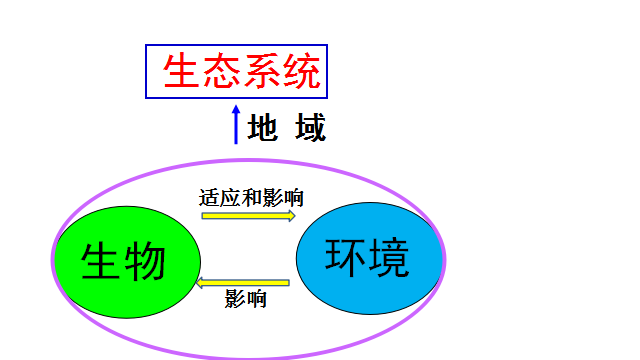 垦利区第二实验中学  马婷婷《生态系统的组成》教学设计学科素养目标通过辩论生态系统各成分的作用，讨论生态系统各成分的关系帮助学生树立“生态系统是一个统一整体”的生命观念。在图片、视频等资料的引导下，通过让学生分析与推断，归纳并概括“生态系统”这一概念帮助学习形成理性思维能力。在学以致用中，锻炼学生的合理分工意识和团队合作意识，帮助学生养成良好的团队合作能力。地球是最大的生态系统，生态系统中一种成分发生变化，往往会引起其他成分发生相应变化。家美国才能美，无数个美丽小家汇聚成美丽中国。引导肩负起“关爱周围的生物保护生活环境”的社会责任。教学过程情景导入：播放视频《畅游黄河口》引导学生仔细观看视频，为《生态系统的组成》做铺垫。了解目标：学生了解本节课学习目标，使学习有的放矢。探究主题一：概念突破之生态系统的组成以影像资料为背景引导学生讲述自己理解的“生态系统”。老师以简洁的图形圈框点拨概念。概念理解如何，在看似简单的理性判断中见分晓。探究主题二：生态系统的组成以槐林生态系统为例学生小组合作，角色扮演生产者、消费者、分解者，并让学生说出自己的理解以阳光为例，引导学生讲述槐林生态系统的其他组成成分过渡语：知识的学习是为了应用，我们已经掌握了生态系统的组成，现在来制作一幅生态系统模式图。让学生上台展示汇报，尽可能的说出生态系统的各种成分以及扮演的角色。在这些组成成分中，谁的作用最大？给出学生两个角度，引导学生自由思考，最后得出结论--三者缺一不可。过渡语：生态系统中的各种成分是独立存在的吗？他们之间是什么关系？探讨主题三：生态系统组成成分之间的关系以槐林生态系统为例，解读各成分之间如何联系在一起如果大肆捕杀啄木鸟会怎样？如果没有了分解者会怎样？最后得出结论：生态系统个成分之间牵一发而动全身，相互联系，相互依存。总结升华：家美国才能美，无数个美丽小家汇聚成美丽中国。从你我做起，爱护生态环境，为把我们的家乡垦利建设的更加美丽，把黄河三角洲这方热土建设的更有魅力，贡献自己的力量！